SJQU-QR-JW-033(A0)	【学前儿童艺术教育2（舞蹈方向）】【 Preschool children's art education· Dance2】一、基本信息课程代码：【1130033】课程学分：【3】面向专业：【学前教育】课程性质：【集中实践教学】开课院系：学前教育系参考书目：【董丽 主编 《幼儿园舞蹈教学活动设计与指导》北京大学出版社】【周徐 主编.《幼儿教师舞蹈技能训练与指导》.上海交通大学出版社2018年8月】【张燕萍主编.《幼儿舞蹈创编》.东北师范大学出版社，2005年1月出版】【陈康荣 主编.《幼儿舞蹈训练与幼儿舞蹈创编》.浙江：浙江大学出版社，2006】课程网站网址：https://www.icourse163.org/course/XZYZ-1449645167?from=searchPage二、课程简介幼儿园实用舞蹈分为幼儿园舞蹈1和幼儿园舞蹈2，课程依据教育部《幼儿园教育指导纲要（试行）》和《教师教育课程标准（试行）》，从提高学前教育专业学生的综合素质出发，兼顾了教育价值观和专业知识与能力的培养。内容包括幼儿舞蹈教学活动概述、幼儿舞蹈教学内容、幼儿园舞蹈教学各年龄班的教学特点、幼儿园舞蹈教学方案设计、幼儿园舞蹈教学实施过程、幼儿园教师舞蹈技能训练、幼儿舞蹈技能训练、幼儿园舞蹈创编教学等。三、选课建议本课程为学前教育专业必修课程。分为理论、训练、创编、教学4个模块，对学前教育专业学生进行理论指导与实践训练，使他们掌握从事学前舞蹈教育教学工作必备的专业知识与能力。四、课程与专业毕业要求的关联性本课程旨在培养学前专业学生的舞蹈艺术特长，使其具备“编”、“演”、“教”的能力，强化其在幼儿园日常教育情境以及节日汇演中的舞蹈实践能力。具体目标包括：五、课程目标/课程预期学习成果六、课程内容，共计16课时七、实践环节各阶段名称及基本要求（选填，适用于集中实践、实习、毕业设计等）列出实践环节各阶段的名称、实践的天数或周数及每个阶段的内容简述。八、评价方式与成绩“X”的评价方式（100 %）本课程考核由X1、X2和X3组成，分别占25%、30%和45%。（一） X1的评价方式：考勤、着装（满分100分）   每学期要求参与16次课堂学习，每次课进行考勤，迟到一次扣5分，早退一次扣10分，旷课一次扣15分；上课玩手机每次扣5分；未按要求穿着服装上课每次扣5分；未按规定完成练习扣5-15分。凡一学期累计缺课（包括病假、事假、公假等）达到1/3(6次)及以上，总成绩“0”分，不予安排补考，做重修处理。 （三）“x2” 的评价方式：课堂回课（满分100分）      至少完成4次，每次25分。（四）“X3”的评价方式：舞蹈排演剧目（满分100分）      计   撰写人：李枚琳                 系主任签名 审核时间：2020-3-4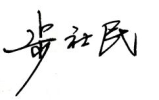 专业毕业要求关联XQ111:认同社会主义核心价值观XQ112:理解与践行学前教育核心价值XQ113:明确与践行幼儿园教师保教行为规范XQ121:增强专业认同感和使命感XQ122:具有人文底蕴、生命关怀和科学精神XQ123:践行幼儿为本和爱与自由理念XQ211:掌握儿童发展、儿童研究的基本理论XQ212:具备现场观察、记录、分析幼儿的意识和能力XQ213:具备评价幼儿园教育活动的能力XQ221:把握幼儿生理、心理特点XQ222:掌握幼儿园保育和教育的基本知识和方法XQ223:熟悉五大领域知识并能合理运用于综合活动中XQ231:充分认识大自然、大社会对幼儿发展的价值XQ232:具备创设有准备的环境的知识和能力XQ233:具备幼儿与环境互动质量的评价能力XQ311:能引导幼儿建立班级的秩序与规则XQ312:能营造愉悦、尊重、平等、积极的班级氛围XQ313:有以班级为纽带调动家庭和社区资源的意识和能力XQ321:充分认识一日生活的课程价值XQ322:具备以游戏为幼儿园基本活动的意识和能力XQ323:具有整合幼儿园、家庭与社区资源的能力XQ411:养成主动学习、批判性思考的习惯和品格XQ412:具有自我反思和引导幼儿反思的意识和能力XQ413:具有创造性解决问题的意识与能力XQ421:有参与国际教育交流的意识和能力XQ422:把握学前教育改革发展趋势和前沿动态XQ423:有分析和借鉴国际教育理念与实践的能力XQ431:具有团队协作精神，认同学习共同体的价值XQ432:掌握沟通合作的技能XQ433:有参与、组织专业团队开展合作学习的意识和能力序号课程预期学习成果课程目标（细化的预期学习成果）教与学方式评价方式1XQ221掌握舞蹈基础技能和身体素质，初步具备创编各类幼儿舞蹈的能力，并能够根据幼儿发展的实际水平指导舞蹈活动。课堂讲授，示范，学生练习课堂展示情况评分。2XQ 223将五大领域中健康、艺术知识合理应用于幼儿园综合活动中。课堂讲授、示范，学生根据自身特点与优势，自己制定学习计划与内容。课堂展示情况评分。3XQ 431分组学习模式，提升学生的团结协作能力。小组练习，共同完成学习与练习任务。课堂小组展示情况评分。4XQ 433组织策划教学竞赛汇演，提高学生的团队合作学习的意识和能力。全班参与，承担不同责任，共同完成学习任务。汇演展示情况评分。周次讲课内容知识目标能力目标情感目标教学难点1绪论——课程目标、教学方法、课程考核方法介绍。理论1课时课程内容介绍增强人文艺术素养2舞蹈创作与排演1（上）理论0.5课时时间2.5课时了解不同年龄班幼儿的生理特点和心理特点掌握不同年龄班级幼儿舞蹈教学事项增强幼儿的舞蹈兴趣，提高舞蹈编创技法的知识储备掌握不同年龄班幼儿的生理特点和心理特点并进行舞蹈教学3舞蹈创作与排演1（中）理论0.5课时时间2.5课时了解不同年龄班幼儿的生理特点和心理特点掌握不同年龄班级幼儿舞蹈教学事项增强幼儿的舞蹈兴趣，提高舞蹈编创技法的知识储备掌握不同年龄班幼儿的生理特点和心理特点并进行舞蹈教学4舞蹈创作与排演1（下）理论0.5课时时间2.5课时了解不同年龄班幼儿的生理特点和心理特点掌握不同年龄班级幼儿舞蹈教学事项增强幼儿的舞蹈兴趣，提高舞蹈编创技法的知识储备掌握不同年龄班幼儿的生理特点和心理特点并进行舞蹈教学5课堂模拟舞蹈教学实践3课时了解不同年龄班幼儿的生理特点和心理特点掌握不同年龄班级幼儿舞蹈教学事项增强幼儿的舞蹈兴趣，提高舞蹈编创技法的知识储备掌握不同年龄班幼儿的生理特点和心理特点并进行舞蹈教学6舞蹈创作与排演2（上）理论0.5课时时间2.5课时了解幼儿舞蹈教学活动设计的重要性明确幼儿舞蹈游戏化活动设计的思路和设计步骤了解不同年龄班级幼儿舞蹈教学目标的标准培养学生之间的合作意识，感受集体舞的趣味性和娱乐性掌握幼儿舞蹈游戏化活动设计的构成元素和实施流程7舞蹈创作与排演2（中）理论0.5课时时间2.5课时了解幼儿舞蹈教学活动设计的重要性明确幼儿舞蹈游戏化活动设计的思路和设计步骤了解不同年龄班级幼儿舞蹈教学目标的标准培养学生之间的合作意识，感受集体舞的趣味性和娱乐性掌握幼儿舞蹈游戏化活动设计的构成元素和实施流程8舞蹈创作与排演2（下）理论0.5课时时间2.5课时赏析与学习律动类舞蹈游戏化活动设计的内容预方法赏析不同题材、不同难易程度的律动类舞蹈教学游戏化活动培养学生的创新意识和舞蹈赏析能力通过赏析律动类舞蹈游戏化活动设计受到启发，进行原创设计9课堂模拟舞蹈教学实践3课时了解不同年龄班幼儿的生理特点和心理特点掌握不同年龄班级幼儿舞蹈教学事项增强幼儿的舞蹈兴趣，提高舞蹈编创技法的知识储备掌握不同年龄班幼儿的生理特点和心理特点并进行舞蹈教学10舞蹈创作与排演3（上）理论0.5课时时间2.5课时了解不同年龄班幼儿的生理特点和心理特点掌握不同年龄班级幼儿舞蹈教学事项增强幼儿的舞蹈兴趣，提高舞蹈编创技法的知识储备掌握不同年龄班幼儿的生理特点和心理特点并进行舞蹈教学11舞蹈创作与排演3（中）理论0.5课时时间2.5课时了解不同年龄班幼儿的生理特点和心理特点掌握不同年龄班级幼儿舞蹈教学事项增强幼儿的舞蹈兴趣，提高舞蹈编创技法的知识储备掌握不同年龄班幼儿的生理特点和心理特点并进行舞蹈教学12舞蹈创作与排演3（下）理论0.5课时时间2.5课时了解不同年龄班幼儿的生理特点和心理特点掌握不同年龄班级幼儿舞蹈教学事项增强幼儿的舞蹈兴趣，提高舞蹈编创技法的知识储备掌握不同年龄班幼儿的生理特点和心理特点并进行舞蹈教学13课堂模拟舞蹈教学实践3课时了解不同年龄班幼儿的生理特点和心理特点掌握不同年龄班级幼儿舞蹈教学事项增强幼儿的舞蹈兴趣，提高舞蹈编创技法的知识储备掌握不同年龄班幼儿的生理特点和心理特点并进行舞蹈教学14舞蹈体能理论与实践15舞蹈体能理论与实践16期末考试序号各阶段名称实践主要内容天数/周数备注1舞蹈排练展示舞蹈创作与排演13课时2舞蹈排练展示舞蹈创作与排演23课时3舞蹈排练展示舞蹈创作与排演33课时4舞蹈排练展示舞蹈体能理论与实践3课时总评构成（3个X）评价方式占比X1课堂表现 （考勤、着装）25X2课堂练习评价30X3舞蹈排演剧目        45分值评 分 标 准25配乐熟练地完成动作，且动作协调、标准、优美、表现力强；20配乐熟练地完成动作；动作较为协调和标准，表现力较强；15 配乐较熟练地完成动作；动作尚且协调和标准，表现力一般；10配乐较熟练地完成动作；动作尚且协调和标准，表现力较弱；5无法顺畅地完成动作的展示；动作不具标准性。分值评 分 标 准25配乐熟练地完成动作，且动作协调、标准、优美、表现力强；20配乐熟练地完成动作；动作较为协调和标准，表现力较强；15 配乐较熟练地完成动作；动作尚且协调和标准，表现力一般；10配乐较熟练地完成动作；动作尚且协调和标准，表现力较弱；5无法顺畅地完成动作的展示；动作不具标准性。